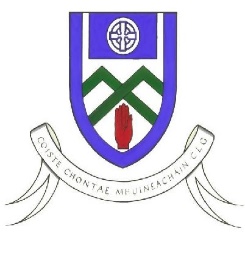 Monaghan GAA Football After School Programme 2020To Parent / Guardian,Monaghan GAA Coaching & Games are delighted to confirm that we will be delivering our very successful After School Program in Gaelic Football. For this coaching block we will be focusing on 5th class. BOYS ONLY. This is a Football Development Programme designed to improve player’s skills levels through small sided conditioned games.The venue for the Mid programme is in Castleblayney College Outdoor Gaa pitch.  Each region will receive a 4 week coaching block. Players Name ________________________________________D.O.B _______/______/__________School__________________________________________________Parent/Guardian Name ______________________________________________Parent/Guardian Contact Number ______________________________________Please complete this part, take a photo and Whats App it to Eamon Hughes on 087 3528274Dates Programme – Tuesday 28th September & 5th/12th & 19th OctoberVenue – Castleblayney College Gaa Pitch Time – 4:00pm – 5:30pmWhat to bring – Own water bottle (Well labeled) , Sanitizer, Water proof bag, Runners, Change of clothes